Compte rendu de l’AG du 09 décembre 2022.Cette AG s’est tenue dans les locaux du restaurant « Bistrot du Boucher » à VERSAILLES 78000, 12 rue André CHENIER.Étaient présents : 19 adhérents de l’Asptt Yvelines - section GOLF.L’Assemblée Générale est ouverte à 19h 20Ordre du jour :Activités de la sectionBilan financier 2022Bilan golf 2022Élection du bureau 2023 de la section golfUn dîner termine cette réunion.Hervé BOUILLAUD remercie les présents pour leur participation à cette Assemblée Générale,La section Golf est toujours active avec un nombre d’adhérents identique par rapport à l’année dernière.En cette année 2022, post COVID, nous n’avons pas retrouvé le dynamisme de 2019 et des années antérieures. Nous avons annuler 2 compétitions internes: - L’estivale 07 en raison de la chaleur.- La Coupe de l’Innovation par manque de participants.AG section GOLF - ASPTT YVELINES 2022
Vendredi 09 décembre 2022ADHÉRENTS 202240 adhérents 	Dames = 16= 40,0 %	  //   Hommes = 24 = 60,0% Cette année stable par rapport à 2021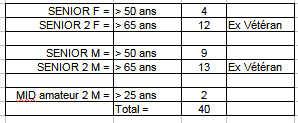 En 2021 = 40 	(D = 16 = 40,0 % / H = 24  = 60,0%)En 2020 = 42	 (D = 16 = 38,1% / H = 26 = 61,9% )En 2019 = 46	 (D = 14 = 30,4% / H = 32 = 69,5% )En 2018 = 54	 (D = 22 = 40.7% / H = 32 = 59 ,3%)En 2017 = 53	 (D = 22 = 41.5% / H = 31 = 58.5%)En 2016= 60	 (D =19 = 31.7%  / H = 41 = 66.3%)En 2015= 62	 (D =17 = 27.4%  / H = 45 = 72.6%)En 2014 = 53	 (D=18 = 34,0,%. /. H = 35 = 66,0%)MEILLEURES PROGRESSION D'INDEXDAMES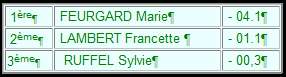 HOMMES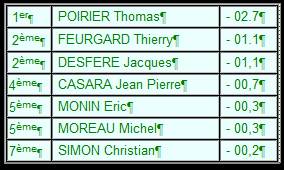 LES PLUS DE LA SECTION	- Soutien aux débutants		Aucun cette année.	- Cartes GOLFY = 131 golfs en France & 43 golfs à l’étranger ; 33 en Espagne, 4 en Belgique et 10 en Italie
		- Carte Indigo = 30 € (subventionnée) prix CE = 39 €
	 	- Carte Platine = 60 € (subventionnée) prix CE = 80 €	GOLFS avec partenariat - U-GOLF . L’Asptt Yvelines est référencée depuis 2021. Chaque adhérent possède un compte : adresse courriel + MDP,45 golfs en France, 4 en Outremer 
Réduction sur la carte « le Club = 30 €» (49 €), sur les GF (10%), l’abonnement, l’enseignement, le practice.
- Carte EGC : accès à 27 golfs en Île de France + 4 en Normandie
		16 adhérents ont une carte EGCPour l’Île de France = 5/7j = 945 € et 5/7 (possibilité de paiement en 6 fois)
- Le Golf National : Tarif privilégié, Liste des adhérents communiquée
- Golf de Forges les Bains : tarif GOLFY, Liste des adhérents communiquée
L'Escargot = Attribué au dernier du classement net Donne droit à une réduction de 50 % du prix du GF de la  compétition suivante (du dimanche),
Chacun ne peut le recevoir qu’une fois par an.
	- CARRE GOLF 
		Réduction de 10 % dans les magasins sauf sur les promotions 
		Bons d’achat offerts lors du championnat du ClubLES COMPETITIONS ORGANISEES- Compétition de reprise- Compétitions du "dimanche" = 07+ l’AG- Semen-Cup (le vendredi) = 08 (Christian, Thierry, Dany, Hervé V  & Benoit),
Hervé VILLARD 1er en brut & en Net
Jean Pierre CASARA 2ème en brut & en Net- Week-end = 1 en septembre à  Granville (Gilbert GUILLEMET) :  super	- Estivale = en juillet : annulée (Chaleur)	- Le championnat du Club à la Vaucouleurs : parcours Les VALLONS1ère  en brut	 Élisabeth VIOLON		
1ère en Net 	 Francette LAMBERT

Drive 	: Dany MONIOT
Précision : Régine BARDON
1ère série	1er en Brut	Eric MONIN
			1er en Net	 Benoit LAMPURE2ème série 	1er en Brut	Henri BARDON
			1er en Net	Hervé BOUILLAUD

Drive	1ère Série : Benoit LAMPURE
Drive 2ème Série : Thomas POIRIER
Précision : Benoit LAMPUREPARTICIPATION AUX SORTIES- CORP-PRINTEMPS & CORPAUTOMNEMême remarque que les années précédentes en ce qui concerne l’organisation.
Les compétitions d’Entreprise sont difficiles à organiser, quelque soit l’association d’Entreprise. Le nombre de participants reste faible et nous ne parvenons plus à équilibrer nos comptesL’Inter ASPTT National Organisé par les Asptt Lyon Pas de participation
L’Inter ASPTT Seniors Organisé par l’Asptt Aix en Provence :Golf d’Aix en Provence & golf de la Cabre d’OrUne équipe DAMES (Élisabeth VIOLON , Marie BOSSY . & Marielle BOUILLAUD)Résultats Équipe DAMES = 2ème en Brut & 4ème Brut sur 16 équipesDAMES 2ème série : Elisabeth VIOLON = 1ère en Brut & 4ème en Net
			            : Marie BOSSY =  3ème en Brut & 5ème en Net Résultats Équipe HOMMES (incomplète - Jacques-De CHAUMONT, Michel MOREAU & Hervé BOUILLAUD)Résultats Équipe HOMMES = 22ème en Brut & 12èmeen Net sur 24 équipes
						En 2023, compétition organisée par l’Asptt ToulouseL’Inter ASPTT Régional Organisé par l’Asptt Pontoise– Golf de Mont Griffon, 5 Asptt présentes (Épernay, Cergy,Grand Paris, Orléans & Yvelines) Début de partie dans le brouillard,Asptt Yvelines = pas d’équipe (7 compétiteurs / équipe)
 Joëlle BANCHEREAU, Michel MOREAU & Hervé VILLARD et BOUILLAUDEn 2023, compétition organisée par l’Asptt  Épernayo-o-o-o-o-o-o-o-o-o-o-o-o-o-o-o-o-o-o-o-o-o-§-§-o-o-o-o-o-o-o-o-o-o-o-o-o-o-o-o-o-o-o-o-o-oRÉSULTATS COMPETITIONS 2022CORP-PRINTEMPS : non programméeCORPAUTOMNE : non programméeCRITERIUM : Pas d’équipe inscrite par manque de joueurs COUPE DE PARIS :1er Tour : Mont Griffon : 6ème sur 19 équipes2ème Tour : Val Grand : 10ème sur 19 équipesFinale Régionale : La Vaucouleurs - 10ème  sur 20 équipes qualifiéesCHAMPIONNAT LIGUE (Stroke-Play Brut) :Nous sommes  en  2ème division,1er Tour : Chevannes Mennecy : 16ème sur 24 équipes2ème Tour : RoissyRésultat : 15ème sur 24 équipe
Barrage perdu à Rochefort contre Dassault Système,l'Asptt Yvelines reste en 2ème divisiono-o-o-o-o-o-o-o-o-o-o-o-o-o-o-o-o-o-o-o-o-o-o-§-§-o-o-o-o-o-o-o-o-o-o-o-o-o-o-o-o-o-o-o-o-oBILAN FINANCIER 2022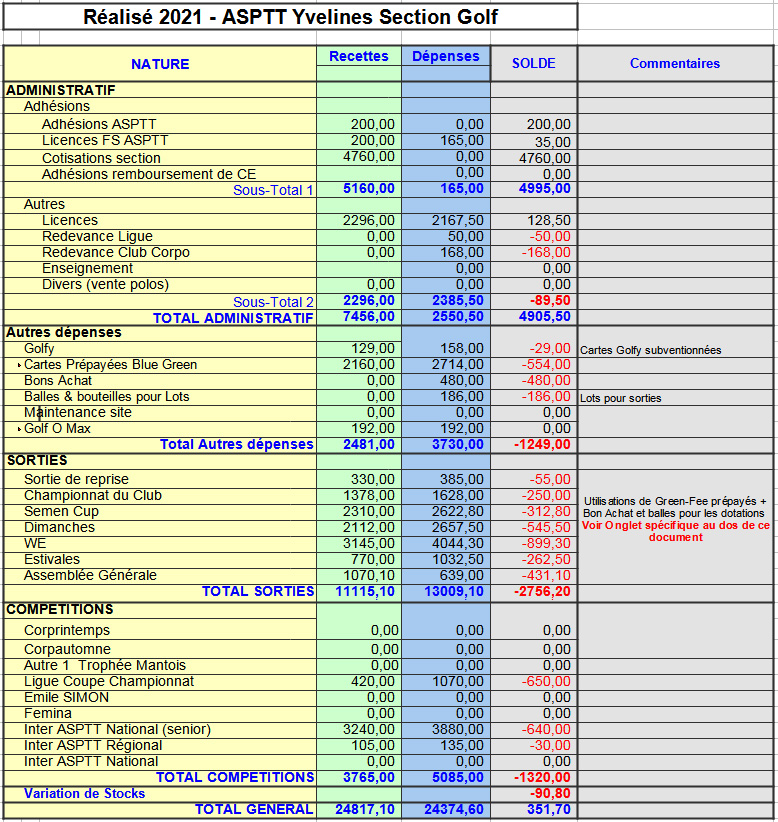 o-o-o-o-o-o-o-o-o-o-o-o-o-o-o-o-o-o-o-o-o-o-§-§-o-o-o-o-o-o-o-o-o-o-o-o-o-o-o-o-o-o-o-o-o-o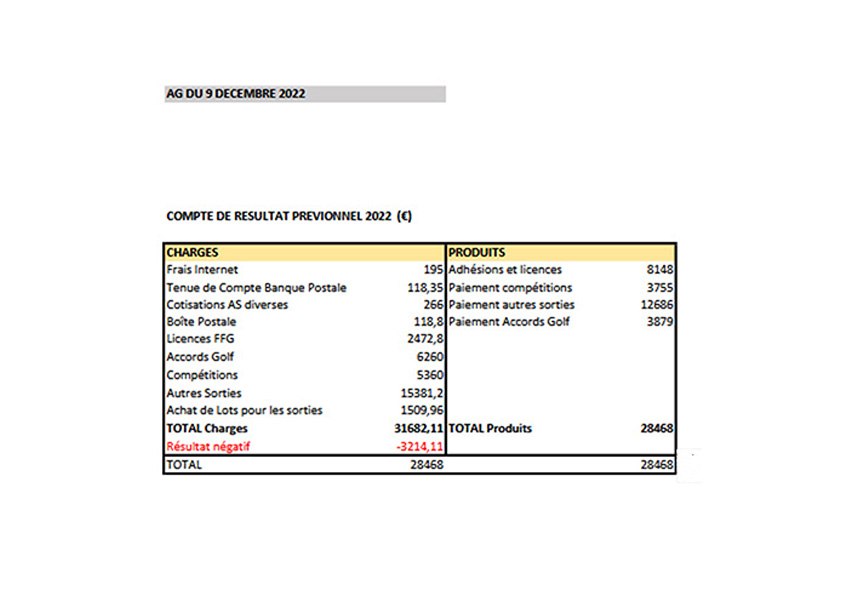 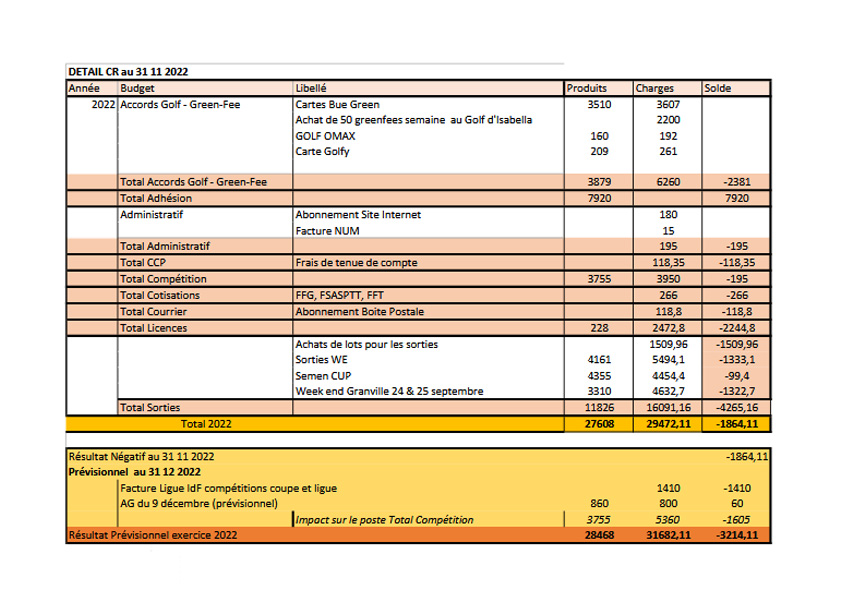 ELECTION DU BUREAU GOLF 2023Le bureau 2022 démissionne. Les candidats pour 2023sont :- MONIOT Dany- VILLON Paulette- BOUILLAUD Hervé- FEURGARD Thierry- MONIN Eric- LAMPURE Benoit- SIMON Christian- VILLARD HervéLe nouveau bureau est élu à l’unanimité des présents.CHANGEMENT DE L’ADRESSE DU SIEGE SOCIAL DE L’ASPTT YVELINESAvec la démission de Patrick, notre trésorier, le changement d’adresse de notre association est impératif. Le bureau propose d’utiliser l’adresse postale de l’un des membres du bureau, à savoir le domicile de Dany ou d’Hervé.La décision sera prise à la prochaine réunion du bureau en début 2023,La séance est levée et la soirée continue avec le dînero-o-o-o-o-o-o-o-o-o-o-o-o-o-o-o-o-o-o-o-o-§-§-o-o-o-o-o-o-o-o-o-o-o-o-o-o-o-o-o-o-o-o-o-o-o Réunion du bureau ASPTT Yvelines Relevé de décision – 09/01/2023 (19h45-22h) Présents : tous les membres du bureau – Hervé Bouillaud, Dany Moniot, Paulette Villion, Thierry Feurgard, Eric Monin, Christian Simon, Hervé Villard, Benoit Lampuré 1- Élection du bureau Président : Hervé Bouillaud Trésorier : Dany Moniot Capitaine équipes : Hervé Villard Secrétaire séance : Benoit Lampuré 2- Changement d’adresse de l’asptt Yvelines Le siège social de d’association sera transféré au domicile de Dany MONIOT : 2bis impasses des CHAMPS 78114 MAGNY LE HAMEAUX
L’adresse de gestion reste au domicile d’Hervé BOUILLAUD : 3 grande RUE 78610 St LEGER EN YVELINES3- Adhésion 2023 L’adhésion passe de 230€ (2020) à 232€, suite à la hausse des licences FFG et ASPTT. Pour rappel, l’adhésion 2021 avait été baissée à titre exceptionnel à 200€ (covid & situation financière positive) 4- Stocks cartes Golf A date, il reste en stock : • 41 GF à Isabella : acheté fin 2022 à 44€ • 13 cartes BlueGreenn valeur 100€/acheté 90€ 5- Sorties et compétitions 2023 	 Semen-Cup 	➢ Autres compétitions Compétition de ligue et championnat : en attente des informations détaillées mais OK pour participer Open ASPTT de Nantes (sports) : non Senior à Toulouse : à voir Trophée Arnaud Massy : non Femina (compétition femme - équipe de 3 filles) : à voir Émile Simon (mixte) : à voir Corp automne/printemps : à priori pas d’organisation – contexte des AS compliqué o-o-o-o-o-o-o-o-o-o-o-o-o-o-o-o-o-o-o-o-o-oo-o-o-o-§-§-o-o-o-o-o-o-o-o-o-o-o-o-o-o-o-o-o-o-o-o-o-oPARTICIPANTS2022202120202019201820172016Reprise0911131815Coupe du Printemps11Annulée1214181326Coupe des Cloches09AnnuléeAnnulée19142217Coupe des Capitaines0712Annulée20261810Coupe du Président08112018232424Coupe des Vacances1011161511Annulée10Coupe de l’InnovationAnnulée041309113114Coupe de la Rentrée10091708221628Championnat du club24222529282340WE 1******19******WE 2181823**192420EstivaleAnnulée140809152112AG19131718202325Moyenne sortie dimanche10,612,517,216,618,322.319,2Sortie WE18231919242020Moyenne totale12,416,414,018,32318,019,0Sorties / Participants2022202120202019201820172016201620162016201620162016Semen-Cup 313AnnuléeAnnulée09110806060606060606Semen-Cup 04-113AnnuléeAnnulée12131516161616161616Semen-Cup 04-2**AnnuléeAnnulée1381215151515151515Semen-Cup 05-11814**20171211111111111111Semen-Cup 05-2******10130609090909090909Semen-Cup 06-113131106130513131313131313Semen-Cup 06-207Annulée**1171112121212121212Semen-Cup-06-3******09******************Semen-Cup 09-10707**09131312121212121212Semen-Cup 09-207101210******************Semen-Cup 09-3
*(Corpautomne**Annulée**********************Semen-Cup 10-114131312151311111111111111Semen-Cup 10-2)******150814141414141414Moyenne sortie Semen-Cup1211,412,011,012,510,311,911,911,911,911,911,911,9SortiesDateOrganisateurLieuReprise10/03/2023ChristianIsabellaCoupe du printemps19/03/2023BenoitGN L'Aigle (anniversaire de Thierry que l’on fêtera autour d’une bière)Coupe des cloches16/04/2023ThierryVillennes ou GuervilleCoupe des capitaines14/05/2023EricForges ou Saint MarcCoupe du président04/06/2023Hervé BAugervilleCoupe des vacances25/06/2023DanySt Quentin (bdl)Estivaleà définirHervé Bà définirCoupe de la rentrée17/09/2023Hervé VMarivauxWeek-end23/09/2023 & 24/09/2023Hervé BSancerre ou proche des vignesCoupe de l’innovation08/10/2023ChristianMaintenonChampionnat du club15/10/2023Hervé BLa VaucouleursDateOrganisateurLieu24/03/2023EricMarivaux21/04/2023ThierryIsabella12/05/2023Benoit/ChristianVillacoublay09/06/2023EricSt Quentin (bdl)30/06/2023DanyGN L'Aigle08/09/2023Hervé VIsabella29/09/2023BenoitVillacoublay